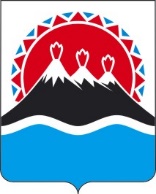 П О С Т А Н О В Л Е Н И ЕРЕГИОНАЛЬНОЙ СЛУЖБЫ ПО ТАРИФАМ И ЦЕНАМ  КАМЧАТСКОГО КРАЯ                   г. Петропавловск-КамчатскийВ соответствии с Федеральным законом от 26.03.2003 № 35-ФЗ «Об электроэнергетике», постановлением Правительства Российской Федерации от 29.12.2011 № 1178 «О ценообразовании в области регулируемых цен (тарифов) в электроэнергетике», Правилами технологического присоединения энергопринимающих устройств потребителей электрической энергии, объектов по производству электрической энергии, а также объектов электросетевого хозяйства, принадлежащих сетевым организациям и иным лицам, к электрическим сетям, утвержденными постановлением Правительства Российской Федерации от 27.12.2004 № 861, Методическими указаниями по определению размера платы за технологическое присоединение к электрическим сетям, утвержденными приказом ФАС России от 29.08.2017 № 1135/17, постановлением Правительства Камчатского края от 19.12.2008 № 424-П «Об утверждении Положения о Региональной службе по тарифам и ценам Камчатского края», на основании заявления АО «ЮЭСК» от 29.03.2021 № 02/1402, протокола Правления Региональной службы по тарифам и ценам Камчатского края от ХХ.04.2021 № ХХПОСТАНОВЛЯЮ:1. Установить плату за технологическое присоединение к электрическим сетям АО «ЮЭСК» энергопринимающих устройств объекта заявителя «2 КТПН 10/04 кВ (2х1250 кВА) «Реконструкция канализационных очистных сооружений на мысе Погодном Усть-Камчатского сельского поселения»» по индивидуальному проекту в размере 1 490,921 тыс. руб. за одно присоединение (без НДС), в том числе:1) Расходы АО «ЮЭСК» на выполнение обязательных мероприятий, указанных в пункте 16 (за исключением подпункта «б») Методических указаний по определению размера платы за технологическое присоединение к электрическим сетям, утвержденных приказом ФАС России от 29.08.2017 № 1135/17, для заявителя, присоединяющегося к электрическим сетям с соответствующей максимальной мощностью и уровнем напряжения, определяемая по стандартизированным тарифным ставкам, установленным на год, в котором устанавливается плата, в размере 46,648 тыс. руб. за одно присоединение (без НДС), в том числе:а) подготовка и выдача сетевой организацией технических условий Заявителю в размере 9,746 тыс. руб. за одно присоединение (без НДС);б) проверка сетевой организацией выполнения Заявителем технических условий в размере 36,902 тыс. руб. за одно присоединение (без НДС).2) Расходы АО «ЮЭСК» на выполнение обязательных мероприятий, указанных в подпункте «б» пункта 16 Методических указаний по определению размера платы за технологическое присоединение к электрическим сетям, утвержденных приказом ФАС России от 29.08.2017 № 1135/17, для заявителя, присоединяющегося к электрическим сетям с соответствующей максимальной мощностью и уровнем напряжения, в размере 1 444,273 тыс. руб. (без НДС), в том числе: а) по 1 (основному) вводу - в размере 940,248 тыс. руб. (без НДС), в том числе:- расходы АО «ЮЭСК» на строительство КЛ-10 кВ в траншее L=0,25 км от РУ-10 кВ ТП-32 до границ участка Заявителя с установкой концевой анкерной опоры и подъемом КЛ-10 кВ из траншеи на концевую анкерную опору в размере 712,688 тыс. руб. (без НДС);- расходы АО «ЮЭСК» на установку ПКУ-10 кВ с трехфазным интеллектуальным прибором учета в размере 227,560 тыс. руб. (без НДС);б) по 2 (резервному) вводу – в размере 504,025 тыс. руб. (без НДС), в том числе:- расходы АО «ЮЭСК» на строительство ВЛЗ-10 кВ L=0,1 км от опоры № 39 ВЛЗ-10 кВ фидер № 2 "ФСБ" до границ участка заявителя в размере 276,465 тыс. руб. (без НДС);- расходы АО «ЮЭСК» на установку ПКУ-10 кВ с трехфазным интеллектуальным прибором учета в размере 227,560 тыс. руб. (без НДС).2. Расходы АО «ЮЭСК», связанные с осуществлением технологического присоединения объекта заявителя «2 КТПН 10/04 кВ (2х1250 кВА) «Реконструкция канализационных очистных сооружений на мысе Погодном Усть-Камчатского сельского поселения»» к электрическим сетям АО «ЮЭСК» и не включаемые в плату за технологическое присоединение энергопринимающих устройств объекта заявителя «2 КТПН 10/04 кВ (2х1250 кВА) «Реконструкция канализационных очистных сооружений на мысе Погодном Усть-Камчатского сельского поселения»» к электрическим сетям АО «ЮЭСК», и подлежащие учету при установлении тарифов на услуги по передаче электрической энергии, составят 5 488,632 тыс. руб. (без НДС). 3. Настоящее постановление вступает в силу со дня его официального опубликования.[Дата регистрации]№[Номер документа]Об установлении платы за технологическое присоединение к электрическим сетям АО «ЮЭСК» энергопринимающих устройств объекта заявителя «2 КТПН 10/04 кВ (2х1250 кВА) «Реконструкция канализационных очистных сооружений на мысе Погодном Усть-Камчатского сельского поселения»» по индивидуальному проектуИ.о. Руководителя[горизонтальный штамп подписи 1]С.С. Андрусяк